LeeswijzerDe vragenlijst is gebaseerd op de merkbelofte van Stichting OPOPS. Deze merkbelofte is vertaald naar zes vragenblokken op het gebied van pedagogisch klimaat, normen en waarden, verschillen tussen kinderen, brede ontwikkeling, communicatie en kwaliteit (van personeel en materieel). Ook wordt gevraagd naar een totaaloordeel. Voor ouders, leerlingen en leerkrachten van groep 7 of groep 8 is er een extra vragenblok over de aansluiting met het VO.Voor de teamleden is er een extra vragenblok omtrent het werkklimaat.Voor de Sliedrechtse scholen is er een extra vragenblok over schooltijden.Voor de drie doelgroepen (ouders, leerlingen en teamleden) zijn zoveel mogelijk ‘gespiegelde’ vragen opgesteld. Aan het einde van dit document zijn de vragen per doelgroep gegroepeerd.De groen gearceerde stukken tekst <voorbeeld> zijn doorverwijzingen en/of selectiecriteria en zijn in de webenquête niet zichtbaar voor ouders, leerlingen en teamleden.Omdat de vragenlijst voor de leerlingen zo toegankelijk mogelijk te maken wordt er bij de antwoordcategorieën van de leerlingen waar mogelijk gewerkt met smileys, zie onderstaande tabel. Bij ouders en teamleden werken we met stellingen waarmee zij het al dan niet eens kunnen zijn.INLEIDINGALGEMENE VRAGENTOTAALOORDEELEventuele toelichting:PEDAGOGISCH KLIMAATEventuele toelichting:NORMEN EN WAARDENEventuele toelichting:VERSCHILLEN TUSSEN KINDERENEventuele toelichting:BREDE ONTWIKKELINGEventuele toelichting:COMMUNICATIEEventuele toelichting:KWALITEITEventuele toelichting:<als groep = 7 of 8>AANSLUITING VOEventuele toelichting:WERKKLIMAATEventuele toelichting:<als school = De Wilgen, Roald Dahl of Henri Dunant>SCHOOLTIJDENEventuele toelichting:AFSLUITINGStichting OPOPS TevredenheidsonderzoekVragenlijst concept v2Stichting OPOPS TevredenheidsonderzoekVragenlijst concept v227 november 2018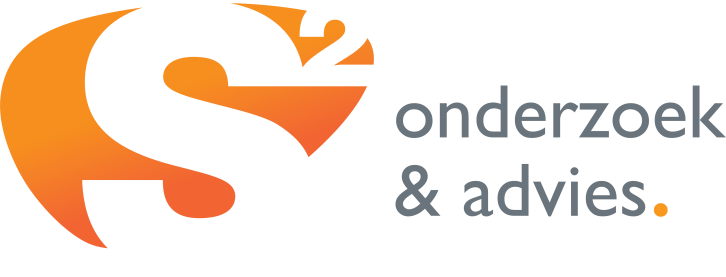 OudersLeerlingenTeamleden1Zeer oneens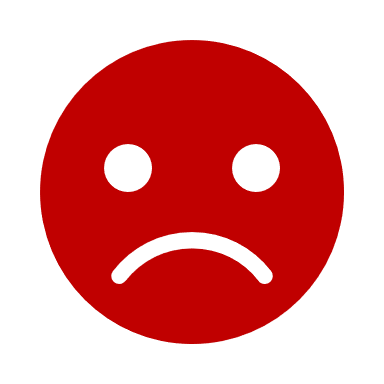 Zeer oneens2Oneens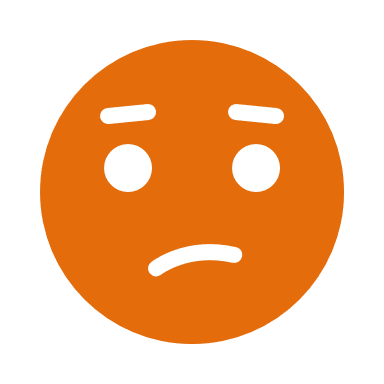 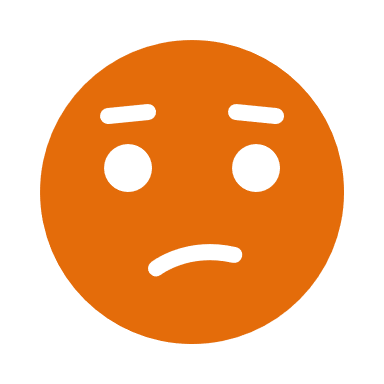 Oneens3Neutraal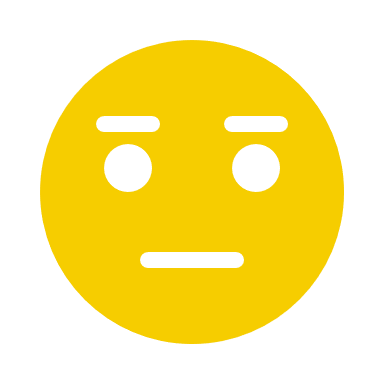 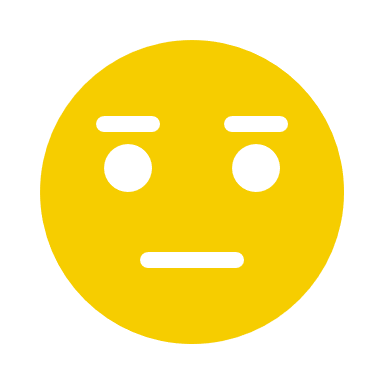 Neutraal4Eens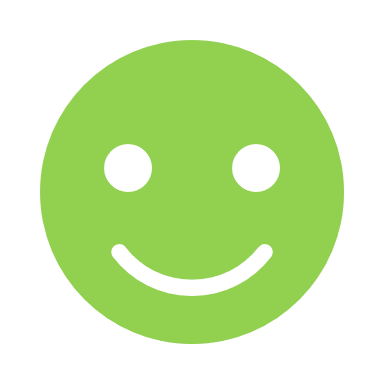 Eens5Zeer eens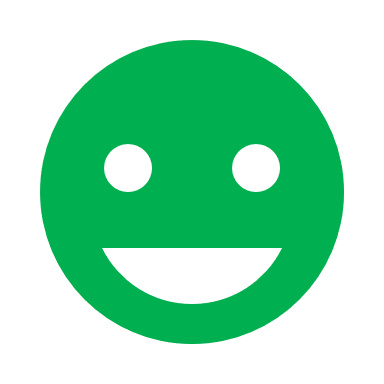 Zeer eens6Geen mening/n.v.t.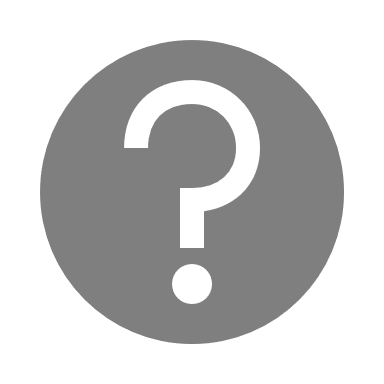 Geen mening/n.v.t.Welkom bij het Tevredenheidsonderzoek van stichting OPOPS!Wat vind je van jouw school?Welkom bij het Tevredenheidsonderzoek van stichting OPOPS!Fijn dat u deelneemt aan het onderzoek. Uw mening is belangrijk voor onze school.U krijgt een aantal stellingen voorgelegd, verdeeld over een aantal onderwerpen. Aan u de vraag in welke mate u het eens bent de stellingen. Er is geen goed of fout antwoord, dus kies het antwoord dat het beste bij u en/of uw kind(eren) past.Hartelijk dank voor uw medewerking!Privacy disclaimerWe zijn benieuwd wat je van jouw school vindt. Er is geen goed of fout antwoord, dus kies het antwoord dat het beste bij jou past.Succes en bedankt!Fijn dat u deelneemt aan het onderzoek. Uw mening is belangrijk voor onze school.U krijgt een aantal stellingen voorgelegd, verdeeld over een aantal onderwerpen. Aan u de vraag in welke mate u het eens bent de stellingen. Er is geen goed of fout antwoord, dus kies het antwoord dat het beste bij u en/of uw school past.Hartelijk dank voor uw medewerking!Privacy disclaimerPop up:Privacy disclaimerHet onderzoek wordt uitgevoerd door S2 Onderzoek & Advies (info@skwadraat.nl), een onafhankelijk onderzoeksbureau. Uw antwoorden komen rechtstreeks binnen bij dit bureau en de rapportage vindt zodanig plaats dat informatie nooit herleidbaar is naar individuen.Pop up:Privacy disclaimerHet onderzoek wordt uitgevoerd door S2 Onderzoek & Advies (info@skwadraat.nl), een onafhankelijk onderzoeksbureau. Uw antwoorden komen rechtstreeks binnen bij dit bureau en de rapportage vindt zodanig plaats dat informatie nooit herleidbaar is naar individuen.Pop up:Privacy disclaimerHet onderzoek wordt uitgevoerd door S2 Onderzoek & Advies (info@skwadraat.nl), een onafhankelijk onderzoeksbureau. Uw antwoorden komen rechtstreeks binnen bij dit bureau en de rapportage vindt zodanig plaats dat informatie nooit herleidbaar is naar individuen.Op welke school zit(ten) uw kind(eren)?Op welke school zit je?Op welke school zit je?Op welke school werkt u?Als u op meerdere scholen werkt, kies dan de school waarvoor u deze vragenlijst wilt invullen.Op welke school werkt u?Als u op meerdere scholen werkt, kies dan de school waarvoor u deze vragenlijst wilt invullen.PAPENDRECHTPAPENDRECHTSLIEDRECHTSLIEDRECHTAnne FrankAnne FrankDe Wilgen De Wilgen De KnotwilgDe KnotwilgRoald Dahl Roald Dahl De LeilindeDe LeilindeHenri DunantHenri DunantDe Viermaster De Viermaster  ‘t Kofschip ‘t KofschipDe Wielen De Wielen Wat is uw functie?Als u in meerdere functies heeft, kies dan de functie waarvoor u deze vragenlijst wilt invullen.Onderwijzend personeel (bijv. leerkrachtOnderwijsondersteunend personeel (bijv. directie, IB, onderwijsassistent,In welke groep zit het kind waarvoor u deze vragenlijst invult?In welke groep zit je?In welke groep zit je?<als functie = OP>In welke groep bent u werkzaam?Als u in meerdere groepen werkt, kies dan de groep waarvoor u deze vragenlijst wilt invullen.<als functie = OP>In welke groep bent u werkzaam?Als u in meerdere groepen werkt, kies dan de groep waarvoor u deze vragenlijst wilt invullen.Groep 1Groep 1Groep 5Groep 5Groep 2Groep 2Groep 6Groep 6Groep 3Groep 3Groep 7Groep 7Groep 4Groep 4Groep 8Groep 8Welk rapportcijfer geeft u de school?1 = zeer slecht, 10 = zeer goedWelk rapportcijfer geeft u de school?1 = zeer slecht, 10 = zeer goedWelk rapportcijfer geeft u de school?1 = zeer slecht, 10 = zeer goedWelk rapportcijfer geeft u de school?1 = zeer slecht, 10 = zeer goedWelk rapportcijfer geeft u de school?1 = zeer slecht, 10 = zeer goedWelk rapportcijfer geef je jouw school?1 = zeer slecht, 10 = zeer goedWelk rapportcijfer geef je jouw school?1 = zeer slecht, 10 = zeer goedWelk rapportcijfer geef je jouw school?1 = zeer slecht, 10 = zeer goedWelk rapportcijfer geef je jouw school?1 = zeer slecht, 10 = zeer goedWelk rapportcijfer geef je jouw school?1 = zeer slecht, 10 = zeer goedWelk rapportcijfer geeft u de school?1 = zeer slecht, 10 = zeer goedWelk rapportcijfer geeft u de school?1 = zeer slecht, 10 = zeer goedWelk rapportcijfer geeft u de school?1 = zeer slecht, 10 = zeer goed1234556789910Geen meningZou u weer voor deze school kiezen wanneer opnieuw zou mogen kiezen?Denk je dat je ouders/verzorgers tevreden zijn over de school?Zou u weer voor deze school kiezen wanneer opnieuw zou mogen kiezen?ZekerWaarschijnlijkMisschienNeeGeen mening/n.v.t.JaOver sommige dingen wel, over sommige dingen nietNeeWeet ik nietZekerWaarschijnlijkMisschienNeeGeen mening/n.v.t.Heeft u een idee hoe uw school bekend staat?Heeft u een idee hoe uw school bekend staat?Als een zeer goede schoolAls een goede schoolAls een matige schoolAls een slechte schoolAls een zeer slechte schoolWeet ik niet/n.v.t.Als een zeer goede schoolAls een goede schoolAls een matige schoolAls een slechte schoolAls een zeer slechte schoolWeet ik niet/n.v.t.Zou u de school aanraden bij andere ouders/verzorgers?Denk je dat een andere school leuker is?Zou u de school aanraden bij collega’s?ZekerWaarschijnlijkMisschienNeeGeen mening/n.v.t.JaNeeWeet ik nietZekerWaarschijnlijkMisschienNeeGeen mening/n.v.t.OudersLeerlingenTeamledenMijn kind gaat graag naar schoolGa je graag naar school?Ik vind het fijn om in de klas te zijnDe sfeer in de klas is goedVind je het fijn in de klas?De sfeer in mijn klas is goedEr heerst rust en orde in de klasVind je het rustig genoeg in de klas?Er heerst rust en orde in mijn klasDe regels binnen de school zijn duidelijkZijn er duidelijke regels over wat wel en niet mag op school?De regels binnen de school zijn duidelijkOudersLeerlingenTeamledenDe school besteedt voldoende aandacht aan normen en waardenLeer je op school wat wel en niet mag en/of kan? We besteden als school voldoende aandacht aan normen en waardenDe school gaat goed om met (eventueel) pestgedrag op schoolWorden er weleens kinderen gepest in je klas?We gaan als school goed om met (eventueel) pestgedragDe kinderen gaan goed met elkaar omPraten jullie in de klas over pesten als er iemand gepest wordt?De kinderen gaan goed met elkaar omDe leerkracht gaan goed om mijn kindVind je je juf of meester aardig?De kinderen hebben respect voor de teamledenDe leerkracht gaat goed om met ons als oudersDe ouders hebben respect voor de teamledenOudersLeerlingenTeamledenDe leerkracht kan goed aansluiten bij het niveau van mijn kindSnap je wat je juf of meester vertelt?Ik voel me voldoende toegerust om mijn lesaanbod op de verschillende niveaus aan te laten sluitenEr zijn voldoende extra mogelijkheden voor goede leerlingenMogen kinderen weleens ander werk doen als ze al klaar zijn?Er zijn voldoende extra mogelijkheden voor leerlingen die meer kunnen/willenEr is voldoende extra begeleiding voor leerlingen met (leer)problemenKrijg je extra uitleg (binnen of buiten de klas) als je iets niet snapt of kan?Er is voldoende extra begeleiding voor leerlingen met (leer)problemenOudersLeerlingenTeamledenIk ben tevreden over de opvoedkundige aanpak van de schoolLegt de juf of meester goed uit?Ik sta achter over de opvoedkundige aanpak van onze schoolMijn kind wordt uitgedaagd om zich maximaal te ontwikkelenVind je dat je veel leert op deze school?We kunnen kinderen uitdagen om zich maximaal te ontwikkelenMijn kind leert samenwerkenVind je het leuk om met andere kinderen samen te werken?We leren kinderen om samen te werkenMijn kind wordt gestimuleerd om zelfstandig te werkenVind je het fijn om alleen te werken?We stimuleren kinderen om zelfstandig te werkenEr is voldoende aandacht van school voor de sociaal-emotionele ontwikkeling van mijn kindSpeel je veel met vrienden/vriendinnen op school?We besteden als school voldoende aandacht aan de sociaal-emotionele ontwikkeling van kinderenOudersTeamledenIk word goed geïnformeerd over wat er op school gebeurtDe school houdt ouders goed op hoogte over wat er op school gebeurtIk word goed geïnformeerd over mijn kindDe school houdt ouders goed op de hoogte over hun kinderenIk voel mij gehoord door schoolDe mening van ouders doet er toe binnen onze schoolAls ik iets wil bespreken met de leerkracht van mijn kind dan kan datAls een ouder iets met een leerkracht wil bespreken dan kan datAls ik iets wil bespreken met de directie van de school dan kan datAls een ouders iets met de directie wil bespreken dan kan datOudersLeerlingenTeamledenIk vind dat mijn kind een goede juf/meester heeft Vind je dat je een goede juf of meester hebt?De leerkracht heeft voldoende aandacht voor mijn kindLuistert de juf of meester goed naar je?Ik kan elk kind de aandacht geven die het nodig heeftIk ben tevreden over de gebruikte werkvormen en leermiddelen op schoolIk ben tevreden over de gebruikte werkvormen en leermiddelen op schoolIk vind de school schoonVind je de school schoon?Ik vind de school schoonHet schoolgebouw is goed onderhoudenVind je het schoolgebouw mooi?Het schoolgebouw is goed onderhoudenHet schoolplein is veilig voor kinderenVind je het schoolplein leuk?Het schoolplein is veilig voor kinderenOudersLeerlingenTeamledenDe begeleiding vanuit school bij de keuze voor voortgezet onderwijs is goedPraat de juf of meester weleens met je over naar welke school je wil na de basisschool?De school begeleidt ouders en leerlingen bij hun keuze voor voortgezet onderwijsWe krijgen voldoende informatie over verschillende vormen van voortgezet onderwijsVertelt de juf of meester weleens over het voortgezet onderwijs?De school geeft voldoende informatie over verschillende vormen van voortgezet onderwijs De school geeft goede adviezen met betrekking tot vervolgonderwijs We kunnen de kinderen goed inschatten voor wat betreft het advies voor vervolgonderwijsTeamledenIk ga met plezier naar mijn werkIk ervaar voldoende waardering voor mijn werkOver het geheel heeft onze school een goede schoolleider/directeurDe sfeer in ons team is goedAls ik iets wil bespreken met de directie dan kan datOPOPS is een aantrekkelijke werkgeverIk ervaar werkdruk<als werkdruk = (helemaal) eens>Wat zijn voor u de drie belangrijkste oorzaken van werkdruk?Niet-leerlinggebonden administratieve belasting (evaluatie, verantwoording)Leerlinggebonden administratieve belasting (leerling-plannen, leerlingvolgsysteem, handelingsplannen, dossiers bijhouden)Aantal leerlingen met gedragsproblemen/zorgbehoeftenGrootte klasOnderwijsvernieuwingenSteeds meer taken in dezelfde tijdPassend onderwijsHoge eisen van oudersVeel commissies/vergaderingenConcentratie leerlingen vasthoudenInspectie-eisenWeinig instroom jonge(re) leerkrachtenUitvallende leerkrachtenAnders, namelijk …OudersLeerlingenTeamledenIk ben tevreden over de huidige schooltijdenIk ben tevreden over de huidige schooltijdenIk zou wel meer informatie over andere schooltijden (bijv. continurooster) willen ontvangenZou je het leuk vinden om (bijna) elke dag met de hele klas samen op te school te lunchen?Ik zou wel meer informatie over andere schooltijden (bijv. continurooster) willen ontvangenIk sta open voor een oriëntatie op andere schooltijdenVind je het fijn om tussen de middag even naar huis te kunnen?Ik sta open voor een oriëntatie op andere schooltijdenAndere schooltijden zijn voor mij geen optie (bijv. i.v.m. werk, BSO)Hoe zou je het vinden als je tussen de middag op school blijft en ’s middags eerder uit bent en/of eerder naar de BSO gaat?Andere schooltijden zijn voor mij geen optie (bijv. i.v.m. werk, BSO)Ik heb sterke voorkeur voor een school met een continuroosterIk heb sterke voorkeur voor een school met een continuroosterOudersLeerlingenTeamledenAls u nog suggesties of opmerkingen hebt naar aanleiding van deze vragenlijst, dan kunt u die hieronder aangeven. Uw reacties zijn welkom! Als je nog opmerkingen of ideeën hebt over deze vragenlijst, dan kun je die hieronder typen.Als u nog suggesties of opmerkingen hebt naar aanleiding van deze vragenlijst, dan kunt u die hieronder aangeven. Uw reacties zijn welkom! OudersLeerlingenTeamledenU bent aan het einde van de vragenlijst gekomen. Hartelijk dank voor uw medewerking!Je bent aan het einde van de vragenlijst gekomen. Bedankt voor je antwoorden!U bent aan het einde van de vragenlijst gekomen. Hartelijk dank voor uw medewerking!VRAGENLIJST OUDERSVRAGENLIJST OUDERSALGEMEENOp welke school zit(ten) uw kind(eren)?In welke groep zit het kind waarvoor u deze vragenlijst invult?TOTAALOORDEELWelk rapportcijfer geeft u de school?Zou u weer voor deze school kiezen wanneer opnieuw zou mogen kiezen?Heeft u een idee hoe uw school bekend staat?Zou u de school aanraden bij andere ouders/verzorgers?PEDAGOGISCH KLIMAATMijn kind gaat graag naar schoolDe sfeer in de klas is goedEr heerst rust en orde in de klasDe regels binnen de school zijn duidelijkNORMEN EN WAARDENDe school besteedt voldoende aandacht aan normen en waardenDe school gaat goed om met (eventueel) pestgedrag op schoolDe kinderen gaan goed met elkaar omDe leerkracht gaat goed om mijn kindDe leerkracht gaat goed om met ons als oudersVERSCHILLEN TUSSEN KINDERENDe leerkracht kan goed aansluiten bij het niveau van mijn kindEr zijn voldoende extra mogelijkheden voor goede leerlingenEr is voldoende extra begeleiding voor leerlingen met (leer)problemenBREDE ONTWIKKELINGIk ben tevreden over de opvoedkundige aanpak van de schoolMijn kind wordt uitgedaagd om zich maximaal te ontwikkelenMijn kind leert samenwerkenMijn kind wordt gestimuleerd om zelfstandig te werkenEr is voldoende aandacht van school voor de sociaal-emotionele ontwikkeling van mijn kindCOMMUNICATIEIk word goed geïnformeerd over wat er op school gebeurtIk word goed geïnformeerd over mijn kindIk voel mij gehoord door schoolAls ik iets wil bespreken met de leerkracht van mijn kind dan kan datAls ik iets wil bespreken met de directie van de school dan kan datKWALITEITIk vind dat mijn kind een goede juf/meester heeft De leerkracht heeft voldoende aandacht voor mijn kindIk ben tevreden over de gebruikte werkvormen en leermiddelen op schoolIk vind de school schoonHet schoolgebouw is goed onderhoudenHet schoolplein is veilig voor kinderen<groep 7 en 8>AANSLUITING VODe begeleiding vanuit school bij de keuze voor voortgezet onderwijs is goedWe krijgen voldoende informatie over verschillende vormen van voortgezet onderwijsDe school geeft goede adviezen met betrekking tot vervolgonderwijs<Sliedrecht> SCHOOLTIJDENIk ben tevreden over de huidige schooltijdenIk zou wel meer informatie over andere schooltijden (bijv. continurooster) willen ontvangenIk sta open voor een oriëntatie op andere schooltijdenAndere schooltijden zijn voor mij geen optie (bijv. i.v.m. werk, BSO)Ik heb sterke voorkeur voor een school met een continuroosterVRAGENLIJST LEERLINGENVRAGENLIJST LEERLINGENALGEMEENOp welke school zit je? In welke groep zit je?TOTAALOORDEELWelk rapportcijfer geef je jouw school?Denk je dat je ouders/verzorgers tevreden zijn over de school?Denk je dat een andere school leuker is?PEDAGOGISCH KLIMAATGa je graag naar school?Vind je het fijn in de klas?Vind je het rustig genoeg in de klas?Zijn er duidelijke regels over wat wel en niet mag op school?NORMEN EN WAARDENLeer je op school wat wel en niet mag en/of kan? Worden er weleens kinderen gepest in je klas?Praten jullie in de klas over pesten als er iemand gepest wordt?Vind je je juf of meester aardig?VERSCHILLEN TUSSEN KINDERENSnap je wat je juf of meester vertelt?Mogen kinderen weleens ander werk doen als ze al klaar zijn?Krijg je extra uitleg (binnen of buiten de klas) als je iets niet snapt of kan?BREDE ONTWIKKELINGLegt de juf of meester goed uit?Vind je dat je veel leert op deze school?Vind je het leuk om met andere kinderen samen te werken?Vind je het fijn om alleen te werken?Speel je veel met vrienden/vriendinnen op school?KWALITEITVind je dat je een goede juf of meester hebt?Luistert de juf of meester goed naar je?Vind je de school schoon?Vind je het schoolgebouw mooi?Vind je het schoolplein leuk?<groep 7 en 8>AANSLUITING VOPraat de juf of meester weleens met je over naar welke school je wil na de basisschool?Vertelt de juf of meester weleens over het voortgezet onderwijs?<Sliedrecht> SCHOOLTIJDENVind je het fijn om elke dag thuis te lunchen?Zou je het leuk vinden om (bijna) elke dag met de hele klas samen op te school te lunchen?Vind je het fijn om tussen de middag even naar huis te kunnen?Hoe zou je het vinden als je tussen de middag op school blijft en ’s middags eerder uit bent en/of eerder naar de BSO gaat?VRAGENLIJST TEAMLEDENVRAGENLIJST TEAMLEDENALGEMEENOp welke school werkt u?Wat is uw functie?In welke groep bent u werkzaam?TOTAALOORDEELWelk rapportcijfer geeft u de school?Zou u weer voor deze school kiezen wanneer opnieuw zou mogen kiezen?Heeft u een idee hoe uw school bekend staat?Zou u de school aanraden bij collega’s?PEDAGOGISCH KLIMAATIk vind het fijn om in de klas te zijnDe sfeer in mijn klas is goedEr heerst rust en orde in mijn klasDe regels binnen de school zijn duidelijkNORMEN EN WAARDENWe besteden als school voldoende aandacht aan normen en waardenWe gaan als school goed om met (eventueel) pestgedragDe kinderen gaan goed met elkaar omDe kinderen hebben respect voor de teamledenDe ouders hebben respect voor de teamledenVERSCHILLEN TUSSEN KINDERENIk voel me voldoende toegerust om mijn lesaanbod goed op de verschillende niveaus van de kinderen aan laten sluiten Er zijn voldoende extra mogelijkheden voor leerlingen die meer kunnen/willenEr is voldoende extra begeleiding voor leerlingen met (leer)problemenBREDE ONTWIKKELINGIk sta achter over de opvoedkundige aanpak van onze schoolWe kunnen kinderen uitdagen om zich maximaal te ontwikkelenWe leren kinderen om samen te werkenWe stimuleren kinderen om zelfstandig te werkenWe besteden als school voldoende aandacht aan de sociaal-emotionele ontwikkeling van kinderenCOMMUNICATIEDe school houdt ouders goed op hoogte over wat er op school gebeurtDe school houdt ouders goed op de hoogte over hun kinderenDe mening van ouders doet er toe binnen onze schoolAls een ouder iets met een leerkracht wil bespreken dan kan datAls een ouders iets met de directie wil bespreken dan kan datKWALITEITIk kan elk kind de aandacht geven die het nodig heeftIk ben tevreden over de gebruikte werkvormen en leermiddelen op schoolIk vind de school schoonHet schoolgebouw is goed onderhoudenHet schoolplein is veilig voor kinderen<groep 7 en 8>AANSLUITING VODe school begeleidt ouders en leerlingen bij hun keuze voor voortgezet onderwijsDe school geeft voldoende informatie over verschillende vormen van voortgezet onderwijs We kunnen de kinderen goed inschatten voor wat betreft het advies voor vervolgonderwijsWERKKLIMAATIk ga met plezier naar mijn werkIk ervaar voldoende waardering voor mijn werkOver het geheel heeft onze school een goede schoolleider/directeurDe sfeer in ons team is goedAls ik iets wil bespreken met de directie dan kan datOPOPS is een aantrekkelijke werkgeverIk ervaar werkdruk<als werkdruk = (helemaal) eens> Wat zijn voor u de drie belangrijkste oorzaken van werkdruk?<Sliedrecht> SCHOOLTIJDENIk ben tevreden over de huidige schooltijdenIk zou wel meer informatie over andere schooltijden (bijv. continurooster) willen ontvangenIk sta open voor een oriëntatie op andere schooltijdenAndere schooltijden zijn voor mij geen optie (bijv. i.v.m. werk, BSO)Ik heb sterke voorkeur voor een school met een continurooster